.8 count introNightclub Basic Forward, Rock Recover Step, Coaster Step, Sweep, Cross Side Behind, Sweep, Behind SideR Cross Rock Recover, L Cross Rock Recover, 1/4 L Walk x 2, Rocking ChairWritten for the Saloon Drifters weekend in Morecambe.Dance named by the people who attended the event.Also available as a partner dance.Contact: Nightsaberx@gmail.comM B Angel (Morecambe Bay Angel)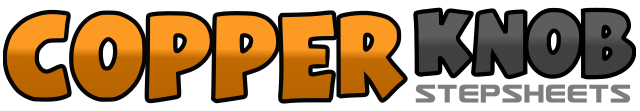 .......Count:16Wall:4Level:High Beginner.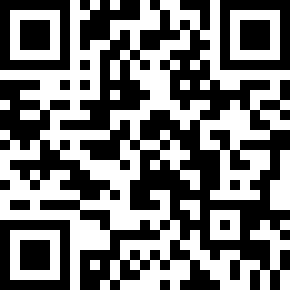 Choreographer:Ryan King (UK) - November 2012Ryan King (UK) - November 2012Ryan King (UK) - November 2012Ryan King (UK) - November 2012Ryan King (UK) - November 2012.Music:Better Than I Used to Be - Tim McGrawBetter Than I Used to Be - Tim McGrawBetter Than I Used to Be - Tim McGrawBetter Than I Used to Be - Tim McGrawBetter Than I Used to Be - Tim McGraw........1 2&Step forward on right, Rock Forward Left, Recover onto Right.3 4&Step Back Left, Step Back Right, Step Left next to Right.5 6&Step Forward Right Sweeping Left Infront, Cross Left over Right, Step Right to Right Side.7 8&Step Back Left Sweeping Right Behind, Step Right Behind Left, Step Left to Left Side.1 2&Cross Rock Right over Left, Recover onto Left, Step Right to Right Side.3 4&Cross Rock Left over Right, Recover onto Right, Step 1/4 Left.5 6Walk Forward Right, Walk Forward Left.7&8&Rock Forward Right, Recover Left, Rock Back Right, Recover Left.